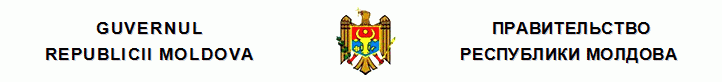 H O T Ă R Î R E cu privire la pregătirea instituţiilor de învăţămînt pentru anul de studii 2014-2015nr. 540  din  07.07.2014Monitorul Oficial nr.178-184/579 din 11.07.2014* * *În scopul bunei organizări a procesului de pregătire a instituţiilor de învăţămînt de toate nivelurile pentru anul de studii 2014-2015, al asigurării implementării prevederilor Legii învăţămîntului nr.547-XIII din 21 iulie 1995 (Monitorul Oficial al Republicii Moldova, 1995, nr.62-63, art.692), cu modificările şi completările ulterioare, Legii nr.397-XV din 16 octombrie 2003 privind finanţele publice locale (Monitorul Oficial al Republicii Moldova, 2003, nr.248-253, art.996), cu modificările şi completările ulterioare, şi Legii nr.435-XVI din 28 decembrie 2006 privind descentralizarea administrativă (Monitorul Oficial al Republicii Moldova, 2007, nr.29-31, art.91), cu modificările şi completările ulterioare, Guvernul HOTĂRĂŞTE:1. Se dispune ministerelor care au în subordine instituţii de învăţămînt şi se recomandă autorităţilor administraţiei publice locale şi Comitetului executiv al unităţii teritoriale autonome Găgăuzia:1) să asigure finalizarea, pînă la 15 august 2014, a lucrărilor de pregătire a instituţiilor de învăţămînt şi a căminelor aflate în gestiunea lor pentru anul de studii 2014-2015, utilizînd în acest scop toate resursele materiale, financiare şi umane necesare;2) să asigure funcţionalitatea instituţiilor de învăţămînt din subordine pe întreg parcursul anului de studii;3) să acorde tinerilor specialişti angajaţi conform repartizării în instituţiile de învăţămînt din mediul rural indemnizaţiile şi compensaţiile stabilite de legislaţie;4) să organizeze şi să coordoneze activitatea instituţiilor de învăţămînt privind completarea claselor (grupelor) conform prevederilor art.13 din Legea Învăţămîntului nr.547-XIII din 21 iulie 1995, pentru a asigura utilizarea raţională şi eficientă a mijloacelor publice;5) să întreprindă măsurile de rigoare în scopul:a) evidenţei stricte a tuturor copiilor;b) şcolarizării obligatorii a tuturor copiilor în vîrstă de 7-16 ani;c) organizării alimentaţiei elevilor din clasele I-IV, a celor din familiile socialmente vulnerabile şi a elevilor din clasele V-XII ale instituţiilor preuniversitare din raioanele de est a Republicii Moldova şi din municipiul Bender aflate în subordinea Ministerului Educaţiei, precum şi a altor categorii de elevi, în conformitate cu prevederile actelor normative în vigoare;d) stabilirii unor scutiri, în conformitate cu actele normative în vigoare, la achitarea taxei de închiriere a manualelor pentru copiii din familiile socialmente vulnerabile;e) completării fondului de carte al bibliotecilor şcolare;f) raţionalizării numărului de clase;g) reorganizării şi optimizării instituţiilor;h) asigurării transportării elevilor la şcolile de circumscripţie;i) incluziunii elevilor cu cerinţe educaţionale speciale (instalarea pantelor de acces în instituţii şi asigurarea altor condiţii pentru această categorie de elevi);6) să instituie grupuri de coordonare a reformei structurale în educaţie;7) să informeze Ministerul Educaţiei, pînă la 20 august 2014, despre gradul de pregătire a instituţiilor de învăţămînt din subordine pentru începutul noului an de studii.2. Ministerul Educaţiei şi ministerele care au în subordine instituţii de învăţămînt de toate nivelurile, pînă la 1 septembrie 2014: 1) vor asigura asistenţa metodică pentru buna desfăşurare a procesului educaţional în anul de studii 2014-2015, în conformitate cu actele normative în vigoare, avînd ca bază curricula modernizată, ediţia 2010;2) vor întreprinde măsurile de rigoare pentru asigurarea instituţiilor de învăţămînt cu cadre didactice. 3. Ministerul Finanţelor, Comitetul Executiv al unităţii teritoriale autonome Găgăuzia, autorităţile administraţiei publice locale, pe măsura încasării veniturilor la bugetele respective, pe baza contractelor încheiate şi înregistrate în modul stabilit şi a ordinelor de plată prezentate de instituţiile publice la trezoreriile teritoriale ale Ministerului Finanţelor:1) vor asigura finanţarea lucrărilor de reparaţie a instituţiilor de învăţămînt pentru noul an de studii, a achiziţionării de combustibil, a consumului de energie electrică, termică, gaze naturale şi apă, în limitele mijloacelor prevăzute în acest scop;2) vor asigura finanţarea instituţiilor de învăţămînt primar şi secundar general din subordine pe bază de cost standard per elev.4. Ministerul Educaţiei va generaliza informaţia despre rezultatele pregătirii instituţiilor de învăţămînt pentru anul de studii 2014-2015 şi o va prezenta Guvernului pînă la 25 august 2014.
__________
Hotărîrile Guvernului
540/07.07.2014 Hotărîre cu privire la pregătirea instituţiilor de învăţămînt pentru anul de studii 2014-2015 //Monitorul Oficial 178-184/579, 11.07.2014PRIM-MINISTRUIurie LEANCĂContrasemnează:Ministrul educaţieiMaia SanduMinistrul finanţelorAnatol ArapuChişinău, 7 iulie 2014.Nr.540.